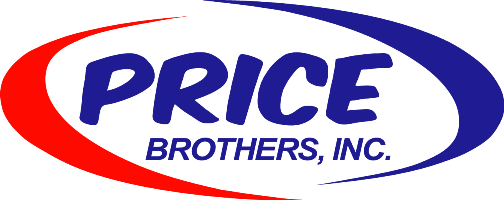 Price Brothers ha estado en el mercado por sobre 38 años y provee:40+ Horas de Trabajo a la SemanaSobre Tiempo Opcional que Paga 1-½ Veces el Salario por HoraProgramas de Incentivos Incluyendo “Eagles” (Águilas), “Bird Dog” (Perro de Caza); & “Production” (Producción)Pareo Corporativo Para su 401K (hasta 4%)Seguro de SaludSeguro DentalSeguro de VisiónSeguro de VidaDías Feriados Pagos (Mínimo de 6)Vacaciones Pagas (Hasta 3 Semanas)Flexibilidad Orientada a la Familia (tiempo libre según sea necesario)Descuento en Salud al Participar en Programas de BienestarCobertura de Medicamentos RecetadosCuenta de Gastos Flexibles (FSA)Cuenta de Ahorros para la Salud (HSA)Tiempo de Viaje PagoVestimenta de Price Brothers, Inc.Eventos FamiliaresFiesta de NavidadDescuento Telefónicos con VerizonEn los pasados 8 años, 5 compañías de plomería con 100 empleados o más han fracasado en el área y dejaron de existir.